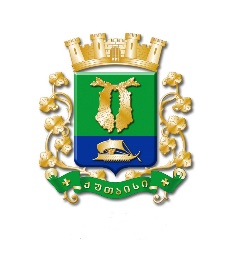 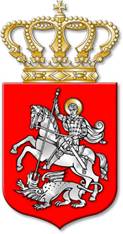 ს  ა  ქ  ა  რ  თ  ვ  ე  ლ  ოქალაქ  ქუთაისის  მუნიციპალიტეტის  საკრებულოგ  ა  ნ  კ  ა  რ  გ  უ  ლ  ე  ბ  ა     348ქალაქი  ქუთაისი		27		იანვარი		2021  წელიქალაქ ქუთაისის მუნიციპალიტეტის საკრებულოს 2019 წლის 24 აპრილისN 168 განკარგულებით მოწონებული ქალაქ ქუთაისის მუნიციპალიტეტისადგილობრივი ეკონომიკური განვითარების 2019 – 2020 წლების გეგმით („LEDP“) 2020 წელს გათვალისწინებული შეუსრულებელი ღონისძიებების განხორციელების მიზნით, საქმიანობის 2021 წელს გაგრძელების შ ე ს ა ხ ე ბახალი კორონავირუსის პანდემიის გამო, ქვეყანაში შექმნილი მძიმე ეკონომიკური ვითარებიდან გამომდინარე: მუხლი 1. გაგრძელდეს საქმიანობა 2021 წლის პერიოდში, ქალაქ ქუთაისის მუნიციპალიტეტის საკრებულოს 2019 წლის 24 აპრილის N168 განკარგულებით მოწონებული ქალაქ ქუთაისის მუნიციპალიტეტის ადგილობრივი ეკონომიკური განვითარების 2019 – 2020 წლების გეგმით („LEDP“) 2020 წელს გათვალისწინებული შეუსრულებელი ღონისძიებების განხორციელების მიზნით, დანართის შესაბამისად(დანართი განკარგულებას თან ერთვის)მუხლი 2. განკარგულება შეიძლება გასაჩივრდეს, კანონით დადგენილი წესით, ქუთაისის საქალაქო სასამართლოში (ვ.კუპრაძის ქუჩა N11), მისი გაცნობიდან ერთი თვის ვადაში.მუხლი 3. განკარგულება ძალაში შევიდეს კანონით დადგენილი წესით.საკრებულოს  თავმჯდომარე			ირაკლი შენგელიაქალაქ ქუთაისის მუნიციპალიტეტის საკრებულოს 2021 წლის 27 იანვრის N 348 განკარგულებისდანართი2021 წლის პერიოდში განსახორციელებელი ქალაქ ქუთაისის მუნიციპალიტეტის საკრებულოს 2019 წლის 24 აპრილის N 168 განკარგულებით მოწონებული ქალაქ ქუთაისის მუნიციპალიტეტისადგილობრივი ეკონომიკური განვითარების 2019 – 2020 წლების გეგმით („LEDP“) 2020 წელსგათვალისწინებული შეუსრულებელი ღონისძიებებისაკრებულოს  თავმჯდომარე			ირაკლი შენგელიათემატური ბლოკებიმთავარი მიზნებიქმედებებიმონაწილე პარტნიორებისაორიენტაციო ღირებულება ეროვნულ ვალუტაში (ექვივალენტიევროში)მონიტორინგის მაჩვენებლები/ მყისიერი შედეგების ინდიკატორებიშედეგები / საბოლოო შედეგების ინდიკატორებიგარე პოზიციონირება და მარკეტინგი1. საინვესტიციო და სამეწარმეო გარემოს გაუმჯობესება2. ქალაქის ცნობადობის გაზრდა1. იმერეთის დანიშნულების ადგილის მართვის ორგანიზაციის საქმიანობაგანმახორციელებელი: ქუთაისის ადგილობრივი თვითმმართველობა; ააიპ „იმერეთის დანიშნულების ადგილის მართვის ორგანიზაცია.“პარტნიორები:  იმერეთის სამხარეო ადმინისტრაცია;ტურიზმის ეროვნული სააგენტო.300 000 ლარი(75 000 ევრო)შედეგი:  შეიქმნება საერთაშორისო ტურისტულ ბაზარზე მოქნილი და კონკურენტუნარიანი რეგიონალური პროდუქტებიინდიკატორი: შექმნილი ტურისტული პროდუქტის რაოდენობაშედეგი: გაიზრდება საერთაშორისო ვიზიტორების  რაოდენობაინდიკატორი: ვიზიტორთა სტატისტიკური მაჩვენებლები (ქუთაისის საერთაშორისო აეროპორტისა და ტურიზმის რეგიონალური ცენტრის მონაცემები)გარე პოზიციონირება და მარკეტინგი1. საინვესტიციო და სამეწარმეო გარემოს გაუმჯობესება2. ქალაქის ცნობადობის გაზრდა2. ქალაქის საინვესტიციო პორტფოლიოს შექმნაგანმახორციელებელი:ქუთაისის ადგილობრივი თვითმმართველობა.პარტნიორები: იმერეთის რეგიონული სავაჭრო სამრეწველო პალატა; „USAID“.5 000 ლარი(1250 ევრო)შედეგი: შესწავლილ იქნება ქალაქში საინვესტიციო უძრავი ქონება და ლოკაციებიინდიკატორი: შესწავლილი საინვესტიციო უძრავი ქონებისა და ლოკაციების რაოდენობაშედეგი: მომზადდება საინვესტიციო წინადადებები არანაკლებ 10 ლოკაციაზეინდიკატორი: ბეჭვდური და ელექტრონული ვერსიის რაოდენობა3. საერთაშორისო ბიზნეს ფორუმის ორგანიზებაგანმახორციელებელი: ადგილობრივი თვითმმართველობა.პარტნიორები: საგარეო საქმეთა სამინისტრო; იმერეთის სამხარეო ადმინისტრაცია; იმერეთის რეგიონული სავაჭრო სამრეწველო პალატა; თავისუფალი ინდუსტრიული ზონები. ადგილობრივი ბიზნეს სექტორი.60 000 ლარი(15 000 ევრო)შედეგი: ჩატარდება საერთაშორისო ბიზნეს ფორუმიინდიკატორი: ფორუმში მონაწილეთა რაოდენობაშედეგი: გაიზრდება ქალაქის ცნობადობაინდიკატორი: მონაწილე საერთაშორისო ორგანიზაციების რაოდენობა4. ადგილობრივიპროდუქციისგამოფენა – ბაზრობებისორგანიზებაგანმახორციელებელი:ქუთაისისადგილობრივითვითმმართველობა.პარტნიორები:ადგილობრივიბიზნესის სექტორი;იმერეთის რეგიონისსავაჭრო სამრეწველოპალატა.11 000 ლარი(2750 ევრო)შედეგი: ჩატარდება გამოფენა –ბაზრობებიინდიკატორი: ჩატარებულიგამოფენა – ბაზრობებისრაოდენობაშედეგი: გაიზრდებაადგილობრივი პროდუქციისცნობადობაინდიკატორი: ადგილობრივიპროდუქტების გაყიდვებისრაოდენობა5. სარეკლამო/საინფორმაციობილბორდებისმოწყობაგანმახორციელებელი:ადგილობრივიბიზნესის სექტორი.პარტნიორები:ქუთაისისადგილობრივითვითმმართველობა;სსიპ „აწარმოესაქართველოში“;იმერეთის რეგიონულისავაჭრო სამრეწველოპალატა.50 000 ლარი(12 500 ევრო)შედეგი: ადგილობრივიპროდუქციის გაყიდვებისზრდისათვის მოეწყობასარეკლამო/საინფორმაციობილბორდებიინდიკატორი: ბილბორდებისრაოდენობაშედეგი: გაიზრდებაადგილობრივი პროდუქციისცნობადობაინდიკატორი: ბილბორდებზეგანთავსებული ბიზნესრეკლამის რაოდენობა6. ინტერ – მუნიციპალური პროექტი – ახალიტურისტულილოკაციაგანმახორციელებელი:ქუთაისისადგილობრივითვითმმართველობა;წყალტუბოსმუნიციპალიტეტი.პარტნიორები:ბიზნესის სექტორი.300 000 ლარი(75 000 ევრო)შედეგი: შემუშავდება ახალილოკაციის მოწყობისმიზანშეწონილობის პროექტიდა ხარჯთაღრიცხვაინდიკატორი: სატენდეროდოკუმენტაცია;ტენდერის შედეგებიშედეგი:მოხდებადონორის/პარტნიორისმოძიებაინდიკატორი: გაფორმებულიხელშეკრულებაუნარები და ადამიანური კაპიტალი ინკლუზიურობა წვდომა ფინანსებზებიზნესის წარმოებასთან დაკავშირებული უნარების განვითარება7. მიკრო და მცირე მეწარმეობის ხელშეწყობა მრავალშვილიანი ოჯახებისთვისგანმახორციელებელი: ქუთაისის ადგილობრივი თვითმმართველობა.60 000 ლარი(15 000 ევრო)შედეგი: გადამზადდება მრავალშვილიანი ოჯახები სამეწარმეო უნარების განვითარების მიზნითინდიკატორი: ჩატარებული ტრენინგებისა და მათში მონაწილეთა რაოდენობაშედეგი: ხელი შეეწყობა  მრავალშვილიან ოჯახებს მიკრო და მცირე ბიზნესის წამოწყებაშიინდიკატორი: მოსარგებლე ბენეფიციართა რაოდენობასაკანონმდებლო და ინსტიტუციური ჩარჩოებისაინვესტიციო და სამეწარმეო გარემოს გაუმჯობესება8. ელექტრომობილების პოპულარიზაციისათვის მხარდამჭერი ღონისძიებების გატარებაგანმახორციელებელი: ადგილობრივი ბიზნესის სექტორი.პარტნიორები: ქუთაისის ადგილობრივი თვითმმართველობა; შპს პარკინსერვისი; ააიპ „ქუთგანათების სერვისი.“50 000 ლარი(12 500 ევრო)შედეგი: მოეწყობა ელექტრო დამტენი სადგურები და ელექტრომობილები სრულად განთავისუფლდება პარკირების გადასახადისაგანინდიკატორი: ელექტრო დამტენი სადგურისა და მოსარგებლე სატრანსპორტო საშუალებების რაოდენობაშედეგი: გაიზარდება მცირე და საშუალო ბიზნესში ელექტრო –მობილის გამოყენებაინდიკატორი: ელექტრო – მობილების რაოდენობა ბიზნესშიწვდომა ფინანსებზე1. საინვესტიციოდა სამეწარმეოგარემოსგაუმჯობესება.2. ბიზნესისწარმოებასთანდაკავშირებული  უნარებისგანვითარება9. ბიზნეს საქმიანობისთვისსაკონსულტაციო სერვისისშექმნაეკონომიკურიგანვითარებისგანყოფილებისბაზაზეგანმახორციელებელი:ქუთაისისადგილობრივითვითმმართველობა;ბიზნესის სექტორი.პარტნიორები:სსიპ „აწარმოესაქართველოში“;იმერეთის რეგიონულისავაჭრო სამრეწველოპალატა.4 000 ლარი(1 000 ევრო)შედეგი: შეიქმნება  ბიზნესსაკონსულტაციო სერვისიინდიკატორი: სერვისებისთემატური ბლოკისრაოდენობაშედეგი: ამაღლდება მეწარმეობითდაინტერესებულ პირთა ცნობიერებადაფინანსების წყაროებზეინდიკატორი: სერვისითმოსარგებლე ადამიანებისრაოდენობა